Do wszystkich zainteresowanychDotyczy: postępowania prowadzonego w trybie  podstawowym nr ZP-8/2022 pt: „Budowa ronda na skrzyżowaniu drogi powiatowej nr 4119W ul. Sochaczewskiej z drogą gminną ul. Poniatowskiego w m. Kaputy i Strzykuły, gm. Ożarów Mazowiecki”.Działając zgodnie z art. 222 ust. 5 ustawy Prawo zamówień publicznych (Dz. U. z 2021 r. poz. 1129 ze. zm.)  Zamawiający informuje, że w postępowaniu otworzono następujące oferty:e-mail: sekretariat@zdp.pwz.ple-mail: sekretariat@zdp.pwz.plwww.zdp.pwz.plwww.zdp.pwz.pl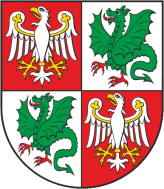 Powiat Warszawski Zachodni, Zarząd Dróg Powiatowych                                                                                          05-850 Ożarów Mazowiecki, ul. Poznańska 300Powiat Warszawski Zachodni, Zarząd Dróg Powiatowych                                                                                          05-850 Ożarów Mazowiecki, ul. Poznańska 300Powiat Warszawski Zachodni, Zarząd Dróg Powiatowych                                                                                          05-850 Ożarów Mazowiecki, ul. Poznańska 300Powiat Warszawski Zachodni, Zarząd Dróg Powiatowych                                                                                          05-850 Ożarów Mazowiecki, ul. Poznańska 300Tel./Fax    (+22) 722-13-80           Tel..            (+22) 722-11-81REGON 014900974NIP 527-218-53-41Konto nr 43 1090 1056 0000 0001 4916 5871SANTANDER BANK Konto nr 43 1090 1056 0000 0001 4916 5871SANTANDER BANK Wasz znak:Nasz znak:                                      Nr pisma:ZP-8/2022Data:19.08.2022 r.Numer OfertyFirma wykonawcyCenaOkres gwarancji1.Robokop Grzegorz Leonowicz ul. Dębowa 8/45, 05 -822 Milanówek4 378 800,00 zł60 miesięcy